III Чемпионат Удмуртской Республики «Абилимпикс» - 2019КОНКУРСНОЕ ЗАДАНИЕпо компетенции«Медицинский и социальный уход»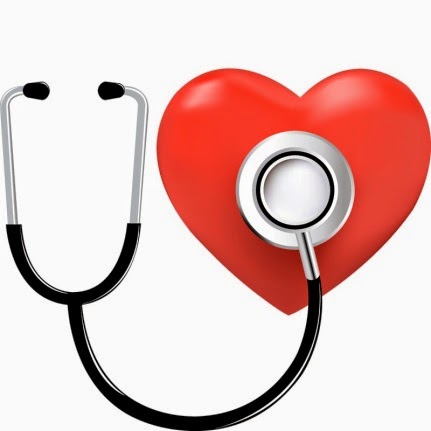 Ижевск 2019СодержаниеОписание компетенции.Актуальность компетенции.   		    Медицинский и социальный уход – это комплексная система, направленная на адаптацию к ситуации, связанной со здоровьем пациентов, их семей, групп населения и общества, с целью обеспечения максимально высокого качества жизни и поддержания психосоциального здоровья населения.   	       Из общего объема оказания медицинской помощи населению 70 % приходится на деятельность среднего медицинского персонала. Важную роль в благоприятном исходе заболевания и лечения играет медицинский и социальный уход за больным. Обучение навыкам ухода является обязательным в подготовке всех специалистов здравоохранения. 	       Согласно профессиональному стандарту «Младший медицинский персонал», утвержденному  приказом Министерства труда и социальной защиты Российской Федерации от 12 января 2016 г. N 2н.  (профессия) должность «Младшая медицинская сестра по уходу за больными» приобрела самостоятельность, деятельность которой направлена на осуществление профессионального ухода за пациентом и включает выполнение определенного набора трудовых действий, умений.  В связи с этим возросли требования к качеству оказания медицинских услуг по уходу за больными и потребность в специалистах данной квалификации, как в системе первичной медико-санитарной помощи, так и в системе специализированной и паллиативной медицинской помощи. Возникла необходимость определить возможность у лиц с инвалидностью и ограниченными физическими возможностями осуществлять этот вид профессиональной деятельности.  Возрождение традиций и деятельности сестер милосердия, внедрение современных средств и методик профессионального ухода за больными, стандартизация навыков в формате алгоритма, проведение конкурса «Абилимпикс» становится актуальным и полезным, как для участников, так и для работодателей. Конкурс профессионального мастерства позволяет раскрыть у участников творческий потенциал, повысить мотивацию к совершенствованию навыков по уходу за больными, вызвать интерес к освоению профессии, определить потребность на рынке труда.           Основополагающей компонентой медицинского ухода является соблюдение норм и правил этики и морали медицинского работника, обладание такими качествами, как терпимость, сострадание, милосердие, человеколюбие.          Независимо от нозологии и тяжести заболевания пациенты нуждаются в эффективном общении, в помощи по адаптации к лечебному процессу, здоровьесберегающему образу жизни, в обеспечении безопасности среды обитания, удовлетворении физиологических потребностей, улучшении качества жизни, продлении активного долголетия. В связи с этим расширяется спектр навыков ухода для конкурсных заданий, отбор которых осуществляется на основании практической значимости, возможности создания условий реалистичности, выполняемости для участников соревнования, обеспечения объективности оценивания.          Как самостоятельная сфера деятельности, профессиональный медицинский уход включает в себя доклиническую оценку состояния пациента, выявление проблем и нарушенных потребностей пациента, планирование и выполнение программы ухода  в разнообразных условиях, включая дома престарелых, больницы, хосписы.             Выполнение  профессиональной деятельности сопряжено с риском потенциального инфицирования. На рабочем месте в целях профилактики инфицирования требуется неукоснительно соблюдать меры инфекционной безопасности.	        Виды деятельности, которые сочетают медицинскую и социальную помощь, вносят свой вклад в улучшение качества жизни, имеют решающее значение для поддержания социально-психологического здоровья населения.1.2. Ссылка на образовательный и/или профессиональный стандарт.1.3. Требования к квалификации.2.Конкурсное задание.2.1. Краткое описание задания.Конкурсное задание представляет собой клинический сценарий (симуляция фрагмента реальной практической ситуации),при выполнении которого  будет оцениваться мастерство участников в следующих областях: категория Студенты - участники должны провести субъективное и объективное обследование пациента, оценить состояние пациента, определить период лихорадки  и оказать соответствующую помощь при данном периоде лихорадки, осуществить смену нательного, пастельного белья, провести информирование медицинского персонала об изменении состояния пациента, провести беседу с пациентом (родственниками) об особенностях ухода (самоухода) при сахарном диабете. 2.2. Структура  и подробное описание конкурсного задания. 2.3. Последовательность выполнения задания.Для успешного выполнения конкурсного задания участнику необходимо учитывать следующую последовательность:Изучение конкурсного задания.Проведение общего анализа ситуационной задачи, включая анализ легенды статистов.Выделение ключевых моментов в конкурсном задании.Выполнение практической части задания.Демонстрация действий. Подготовка конкретных ответов на поставленные вопросы. Подкрепление ответа аргументацией. Оценка результатов работы и представление ее перед экспертами.Категория Студенты Клиническая ситуация: Пациент (- ка) 48 лет, находится на полупостельном режиме по поводу: Инсулинзависимого сахарного диабета, диабетической полинейропатии, осложненная диабетической стопой. Пациент передается под наблюдение по поводу  лихорадки. Два часа назад медицинская сестра подала пациенту жаропонижающий препарат. 1. Провести субъективное обследование пациента:Демонстрация действий:- выясняет жалобы;- определяет нарушение удовлетворения  потребностей пациента.2. Провести объективное обследование пациента:Демонстрация действий:- оценивает самочувствие;- оценивает цвет кожных покровов и слизистых оболочек;- измеряет температуру тела;- измеряет   АД;- определяет  частоту  пульса.3. Дать оценку состояния.Демонстрация действий:- определяет и проговаривает признаки соответствующего периода лихорадки;- составляет план ухода.4. Осуществить общий медицинский уход:Демонстрация действий:- проводит гигиенический уход за кожей;- проводит смену нательного и постельного белья;-применяет методы простейшей физиотерапии.5.Обучить пациента (-ку) профилактике осложнений при диабетической стопе.Демонстрация действий:- обучение  пациента уходу за диабетической стопой.6. Информировать медицинский персонал об изменении состояния пациента.Демонстрация действий:- перечисляет признаки нарушения состояния у пациента;- называет период лихорадки;- перечисляет очередность проводимых мероприятий;- сообщает об изменениях в состоянии пациента.7. Заполнить медицинскую документацию.Демонстрация действий:- составляет план сестринского ухода;- заносит данные АД, пульса, температуры в температурном листе.2.4. Критерии оценки выполнения заданияКатегория участников СтудентыCложность заданий остается неизменной для людей с различными нозологиями. Адаптация заданий заключается в возможности  увеличения времени выполнения задания, по единогласному решению  группы экспертов.3.Перечень используемого оборудования, инструментов и расходных материалов.3.1. Студенты*Обязательным условием, выполнения конкурсного задания, является участие статистов. Количество статистов определяется количеством рабочих мест. На одно рабочее место два статиста. Требования к статистам на площадке - люди старше 18 лет, среднего роста и телосложения в удобной одежде- водолазка (футболка, брюки, носки, удобная обувь).4. Схемы оснащения рабочих мест с учетом основных нозологий.4.1. Минимальные требования к оснащению рабочих мест с учетом основных нозологий.*указывается ссылка на сайт с тех. характеристиками, либо наименование и тех. характеристики специализированного оборудования.4.2. Графическое изображение рабочих мест с учетом основных нозологий.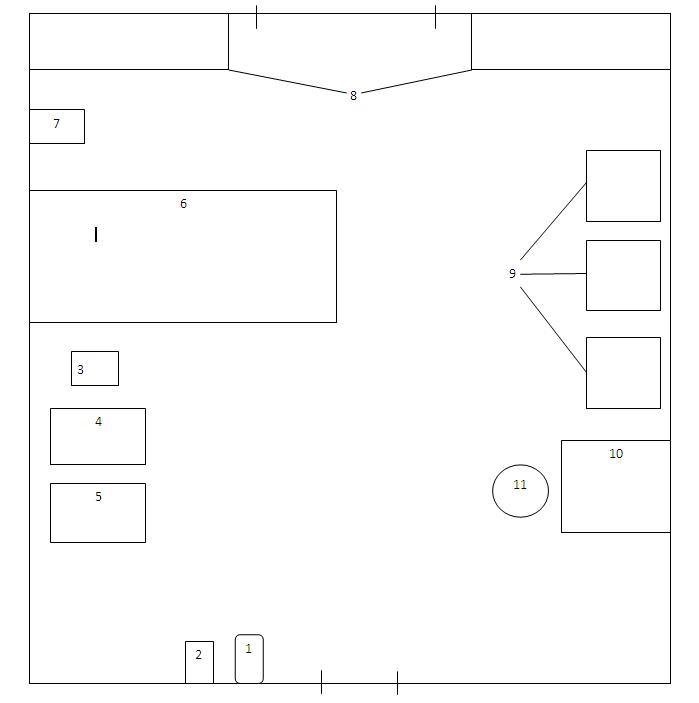 1. Раковина2. Емкость «Отходы. Класс А»3. Емкость (педальное ведро) «Отходы. Класс Б»4. Процедурный столик5. Тележка для белья6. Кровать функциональная 7. Тумба прикроватная8. Шкаф медицинский9. Столы для экспертов10. Стол для медицинской сестры11. Стул для медицинской сестры4.3. Схема застройки соревновательной площадки 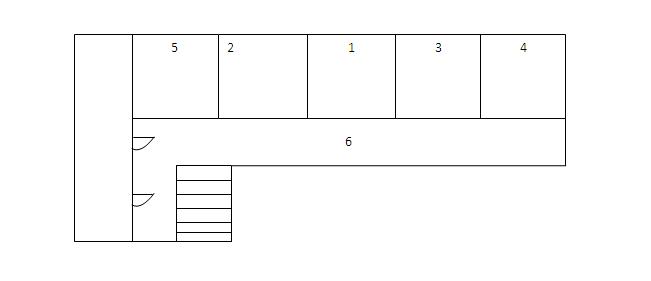 1. Площадка соревновательная2. Комната для экспертов3. Комната для участников до демонстрации4. Комната для участников после демонстрации5. Комната для зрителей6. Коридор5. Требования охраны труда и техники безопасности5.1 Общие требования 5.1.1. К участию в конкурсе, под непосредственным контролем и руководством экспертов по  компетенции «Медицинский и социальный уход» допускаются участники, прошедшие инструктаж по охране труда и технике безопасности, ознакомленные с инструкцией по охране труда, имеющие необходимые навыки по эксплуатации инструментов и оборудования.5.1.2. В процессе выполнения конкурсных заданий и нахождения на территории и в помещениях места проведения конкурса, конкурсант обязан четко соблюдать:- инструкции по охране труда и технике безопасности; - не заходить за ограждения и в технические помещения;- соблюдать личную гигиену;- принимать пищу в строго отведенных местах;-самостоятельно использовать инструмент и оборудование, разрешенное к выполнению конкурсного задания.5.1.3. При выполнении конкурсного задания на участника могут воздействовать следующие вредные и (или) опасные факторы:• физические (высокое напряжение в электрической сети; система вентиляции); • химические (различные лекарственные препараты и вещества); • биологические (препараты, предназначенные для иммунизации; носители различных инфекционных заболеваний);• психофизиологические (состояние близкое к стрессовому, обусловленное страхом общения с носителями опасных заболеваний; чрезмерные эмоциональные нагрузки).5. 1.4. Во время работы на конкурсной площадке необходимо использовать следующую спецодежду и индивидуальные средства защиты: халат белый (медицинский костюм), головной убор (косынка или колпак), ватно-марлевая повязка, перчатки резиновые индивидуальные, очки (щиток), эргономичная обувь. 5.1.5. Обо всех неполадках в работе электропроводки и сантехники, инструментов и оборудования участник обязан незамедлительно сообщить эксперту. 5.1.6. Участник обязан выполнять требования пожарной безопасности. 5.1.7. Для обеспечения пожарной безопасности в легкодоступном месте должен присутствовать огнетушитель в рабочем состоянии. 5.1.8. В тех случаях, когда для выполнения работы требуется соблюдение стерильности, необходимо использовать стерильные одноразовые изделия. 5.1.9. Оборудование и приборы, которые могут оказаться под напряжением из-за нарушения изоляции, должны быть подвержены защитному заземлению вне зависимости от места их установки и проведения процедуры. 5.1.10. Не допускается хранение любого оборудования, аппаратуры и приборов на шкафах. 1.11. Конкурсная площадка должна быть оснащена всем необходимым оборудованием согласно инфраструктурному листу5.2. Требования охраны труда перед началом работы5.2.1. Осмотреть и привести в порядок рабочее место, убрать все посторонние предметы, которые могут отвлекать внимание и затруднять работу.  5.2.2. Проверить правильность использования оборудования на конкурсной площадке (установка стола, стула) и, при необходимости, провести необходимые изменения для предотвращения неправильных поз и длительных напряжений мышц тела. 5.2.3. Проверить освещенность конкурсной площадки. 5.2.4. Надеть чистую санитарно-гигиеническую одежду, обувь, а при необходимости надеть спецодежду и спецобувь. 5.2.5. Убедиться в исправности всех аппаратов и оборудования, ограждений, блокировок, заземляющих устройств, и в случае обнаружения неисправностей немедленно проинформировать об этом эксперта. 5.2.6. Все контрольно-измерительные приборы оборудования и аппаратов необходимо подвергнуть проверке в соответствии с установленным порядком. 5.2.7. На конкурсной площадке запрещается проводить медицинские процедуры с использованием неисправных и (или) самодельных инструментов. 5.2.8. Запрещается приступать к работе при обнаружении любых несоответствий рабочего места установленным в данном разделе требованиям, а также при невозможности выполнить указанные в данном разделе подготовительные к работе действия. 5. 3. Требования охраны труда во время работы5.3.1. Участник на конкурсной площадке во время работы обязан: • неукоснительно соблюдать данную инструкцию; • строго выполнять все правила по эксплуатации и инструкции по охране труда используемых инструментов и различных приспособлений; • ежедневно содержать в порядке и чистоте свое место на конкурсной площадке; • соблюдать все общие требования гигиены труда; • получать информацию у статиста, исполняющего роль пациента, об имеющихся противопоказаниях к применению лекарственных препаратов, о наличии у него аллергических реакций и перенесенных в последнее время заболеваниях, а также о его контактах с носителями инфекционных заболеваний. 5.3.2. Во время работы на конкурсной площадке запрещается: • нарушать правила по использованию инструментов и приспособлений; • нарушать правила по эксплуатации инструментов. 5.3.3. Во время перерывов между конкурсными заданиями, с целью уменьшения нервноэмоционального напряжения, утомления зрительного аппарата, уменьшения гиподинамии и гипокинезии, предотвращения развития чрезмерного утомления необходимо выполнять соответствующие комплексы физических упражнений. 5.4. Требования охраны труда при аварийных ситуациях5.4.1. При обнаружении неисправности в работе электрических устройств, находящихся под напряжением (повышенном их нагреве, появления искрения, запаха гари, задымления и т.д.), участнику следует немедленно сообщить о случившемся экспертам, выполнение конкурсного задания продолжить только после устранения возникшей неисправности.5.4.2. В случае возникновения у участника плохого самочувствия или получения травмы сообщить об этом экспертам.5.4.3. При поражении участника электрическим током немедленно отключить электросеть, оказать первую помощь (самопомощь) пострадавшему, сообщить экспертам, при необходимости обратиться к врачу.5.4.4. При несчастном случае или внезапном заболевании необходимо в первую очередь отключить питание электрооборудования, сообщить о случившемся экспертам,  которые должны принять мероприятия по оказанию первой помощи пострадавшим, вызвать скорую медицинскую помощь, при необходимости отправить пострадавшего в ближайшее лечебное учреждение.5.4.5. При возникновении пожара необходимо немедленно оповестить экспертов. Приложить усилия для исключения состояния страха и паники.При обнаружении очага возгорания на конкурсной площадке необходимо любым возможным способом постараться загасить пламя в "зародыше" с обязательным соблюдением мер личной безопасности.При возгорании одежды попытаться сбросить ее. Если это сделать не удается, упасть на пол и, перекатываясь, сбить пламя; необходимо накрыть горящую одежду куском плотной ткани, облиться водой, запрещается бежать – бег только усилит интенсивность горения.В загоревшемся помещении не следует дожидаться, пока приблизится пламя. Основная опасность пожара для человека – дым. При наступлении признаков удушья лечь на пол и как можно быстрее ползти в сторону эвакуационного выхода.5.4.6. При обнаружении взрывоопасного или подозрительного предмета не подходите близко к нему, предупредите о возможной опасности находящихся поблизости экспертов или обслуживающий персонал.При происшествии взрыва необходимо спокойно уточнить обстановку и действовать по указанию экспертов, при необходимости эвакуации возьмите с собой документы и предметы первой необходимости, при передвижении соблюдайте осторожность, не трогайте поврежденные конструкции, оголившиеся электрические провода. В разрушенном или поврежденном помещении не следует пользоваться открытым огнем (спичками, зажигалками и т.п.).5.5.Требование охраны труда по окончании работПосле окончания работ каждый участник обязан:5.5.1. Привести в порядок рабочее место. 5.5.2. Убрать средства индивидуальной защиты в отведенное для хранений место.5.5.3. Отключить инструмент и оборудование от сети.5.5.4. Инструмент убрать в специально предназначенное для хранений место.5.5.5.Аппараты привести в исходное положение, оговоренное инструкцией по эксплуатации.5.5.6. Подвергнуть очистке, или дезинфекции одноразовые изделия медицинского назначения,детали и узлы приборов и аппаратов, 5.5.7. Сообщить эксперту о выявленных во время выполнения конкурсных заданий неполадках и неисправностях оборудования и инструмента, и других факторах, влияющих на безопасность выполнения конкурсного задания.РАЗРАБОТАЛГлавный региональный эксперт __________ Л.И. Асулмарданова«___» __________ 2019 г.СОГЛАСОВАНОДиректор ГМ «КарусельИжевск Талисман__________Ф.И.О.«___» ______ 2019 г.м.п.СОГЛАСОВАНОПредседатель УРО ООО  «Всероссийское общество инвалидов»__________ М.Б. Воробьев«___» ______ 2019 г.м. п.СОГЛАСОВАНОПредседатель УРО ООИ «Всероссийское ордена Трудового Красного Знамени общества слепых»» __________ А.Д. Козлов«___» ______ 2019 г.м. п.СОГЛАСОВАНОПредседатель УРО ОООИ«Всероссийское общество глухих»________ В.М. Крылов«___» ______ 2019 г.м. п.СОГЛАСОВАНОГлавный врач БУЗ и СПЭ УР «РКПБ МЗ УР», к.м.н.________ Ю.Г. Каменщиков«___» ______ 2019 г.м. п.    Студенты    Студенты1.В соответствии с профессиональным стандартом «Младший медицинский персонал»,утвержденный  приказом Министерства труда и социальной защиты РоссийскойФедерации от 12 января 2016 г. N 2н.  «Об утверждении профессионального стандарта«Младший медицинский персонал».2.В соответствии с пунктом 16. Правил разработки, утверждения и примененияпрофессиональных стандартов, утвержденных постановлением ПравительстваРоссийской Федерации от 22 января 2013 г. N 23 (Собрание законодательстваРоссийской Федерации, 2013, N 4, ст. 293; 2014, N 39, ст. 5266), Утвердитьприлагаемый профессиональный стандарт «Младший медицинский персонал».Министр М.А.Топилин3.С учетом с учетом требований федерального государственного образовательногостандарта начального профессионального образования по профессии 060501.01Младшая медицинская сестра по уходу за больными, утвержденного приказомМинистерства образования и науки РФ от 9 ноября 2009 г. N 570.СтудентыВ соответствии с требованиями профессионального стандарта «Младший медицинский персонал, специалист в должности «Младшая медицинская сестра по уходу за больными» должен уметь: - получать информацию от пациентов (их родственников/законных представителей);- использовать специальные средства для размещения и перемещения пациента в постели с применением принципов эргономики;- размещать и перемещать пациента в постели с использованием принципов эргономики, - создавать комфортные условия пребывания пациента в медицинской организации,- измерять температуру тела, частоту пульса, артериальное давление, частоту дыхательных движений»- определять основные показатели функционального состояния пациента,- измерять антропометрические показатели (рост, масса тела),- информировать медицинский персонал об изменениях в состоянии пациента,- оказывать помощь пациенту во время его осмотра врачом,- оказывать первую помощь при угрожающих жизни состояниях,- использовать средства и предметы ухода при санитарной обработке и гигиеническом уходе за пациентом,- оказывать пособие пациенту с недостаточностью самостоятельного ухода при физиологических отправлениях,- кормить пациента с недостаточностью самостоятельного ухода,- выявлять продукты с истекшим сроком годности, признаками порчи и загрязнениями,получать комплекты чистого нательного белья, одежды и обуви,- производить смену нательного и постельного белья,- осуществлять транспортировку и сопровождение пациента,- доставлять биологический материал в лаборатории медицинской организации,- своевременно доставлять медицинскую документацию к месту назначения,- правильно применять средства индивидуальной защиты.Наименование и описание  модуляДеньВремяРезультатСтудентЗадание:Осуществите первичную сестринскую оценку состояния пациента субъективными  и объективными методами. Выявите нарушение удовлетворения потребностей у пациента, составьте план ухода. Определите период лихорадки, окажите необходимую помощь в данном периоде лихорадки. Осуществите информирование медицинского персонала об изменении состояния пациента, проведите беседу с пациентом (родственниками) об особенностях ухода (самоухода) при сахарном диабете.С данным заданием может справиться участник с  инвалидностью по слуху, зрению, поражением опорно-двигательного аппарата,  соматическими  заболеваниями, ментальными нарушениями;2-3 группы инвалидности, способные осуществлять все мероприятия по общему и специализированному  уходу за пациентами, (включая возможность перемещения пациентов с использованием эргономических средств, работы с медицинской документацией, осуществление эффективной коммуникации с пациентами и родственниками).2  день40 минЦель достигнута:- пациент чувствует себя лучше, жалоб нет;- температура нормализовалась, пульс, АД в норме, кожа пациента сухая и чистая, жажда отсутствует;-  одежда, постельное белье чистое, сухое, пациент спокоен,  чувствует себя в безопасности.- пациент обучен вторичной профилактике осложнений при диабетической стопе.КритерииКодкритерияНачисляемые баллыОценка ситуации  и планирование собственных действийА10Коммуникативные навыки, этика и правовые вопросыB10Знание алгоритмов установленного образцаC70Безопасность и эргономикаD5Работа с медицинской документацией E5Максимальный баллМаксимальный балл100ПЕРЕЧЕНЬ ОБОРУДОВАНИЯ НА 1-ГО УЧАСТНИКА/ (конкурсная площадка)ПЕРЕЧЕНЬ ОБОРУДОВАНИЯ НА 1-ГО УЧАСТНИКА/ (конкурсная площадка)ПЕРЕЧЕНЬ ОБОРУДОВАНИЯ НА 1-ГО УЧАСТНИКА/ (конкурсная площадка)ПЕРЕЧЕНЬ ОБОРУДОВАНИЯ НА 1-ГО УЧАСТНИКА/ (конкурсная площадка)ПЕРЕЧЕНЬ ОБОРУДОВАНИЯ НА 1-ГО УЧАСТНИКА/ (конкурсная площадка)ПЕРЕЧЕНЬ ОБОРУДОВАНИЯ НА 1-ГО УЧАСТНИКА/ (конкурсная площадка)ПЕРЕЧЕНЬ ОБОРУДОВАНИЯ НА 1-ГО УЧАСТНИКА/ (конкурсная площадка)Оборудование, инструменты, ПО, мебельОборудование, инструменты, ПО, мебельОборудование, инструменты, ПО, мебельОборудование, инструменты, ПО, мебельОборудование, инструменты, ПО, мебельОборудование, инструменты, ПО, мебельОборудование, инструменты, ПО, мебель№НаименованиеСсылка на сайт с тех. характеристиками либо тех. характеристики оборудования, инструментовЕд. измеренияКол-воКол-воКол-воКровать функциональная На усмотрение организатораШт.1/51/51/5Матрац для функциональной кроватиНа усмотрение организатораШт.1/51/51/5Тумба прикроватная На усмотрение организатораШт.1/51/51/5Стол палатныйНа усмотрение организатораШт.1/51/51/5Стул палатныйНа усмотрение организатораШт.2/52/52/5Мобильный инструментальный столикНа усмотрение организатора Шт.1/51/51/5Тележка медицинская для белья с мешком для грязного бельяНа усмотрение организатораШт.1/51/51/5Тележка для контейнеров  На усмотрение организатораШт.1/51/51/5Контейнер для дезинфекции, шт.  5 л, 3 л, 1 лНа усмотрение организатораШт.3/53/53/5Контейнер для сбора  медицинских отходов  А класса На усмотрение организатораШт.1/51/51/5Контейнер для сбора  медицинских отходов  Б класса На усмотрение организатораШт.1/51/51/5Дозатор для жидкого мылаНа усмотрение организатораШт.1/51/51/5Диспенсер для бумажных полотенецНа усмотрение организатораШт.1/51/51/5Раковина с локтевым смесителем На усмотрение организатораШт.1/51/51/5Часы   (настольные)На усмотрение организатораШт.1/51/51/5Тонометр электронный автоматическийНа усмотрение организатораШт.1/51/51/5Термометр для водыНа усмотрение организатораШт. 1/51/51/5Термометр бесконтактный инфракрасныйНа усмотрение организатораШт. 1/51/51/5Мерная емкость для воды (1л)На усмотрение организатораШт. 1/51/51/5Пузырь для льдаНа усмотрение организатораШт. 1/51/51/5Грелка На усмотрение организатораШт. 1/51/51/5ПоильникНа усмотрение организатораШт. 1/51/51/5ПЕРЕЧЕНЬ РАСХОДНЫХ МАТЕРИАЛОВ НА 1 УЧАСТНИКАПЕРЕЧЕНЬ РАСХОДНЫХ МАТЕРИАЛОВ НА 1 УЧАСТНИКАПЕРЕЧЕНЬ РАСХОДНЫХ МАТЕРИАЛОВ НА 1 УЧАСТНИКАПЕРЕЧЕНЬ РАСХОДНЫХ МАТЕРИАЛОВ НА 1 УЧАСТНИКАПЕРЕЧЕНЬ РАСХОДНЫХ МАТЕРИАЛОВ НА 1 УЧАСТНИКАПЕРЕЧЕНЬ РАСХОДНЫХ МАТЕРИАЛОВ НА 1 УЧАСТНИКАПЕРЕЧЕНЬ РАСХОДНЫХ МАТЕРИАЛОВ НА 1 УЧАСТНИКА№НаименованиеСсылка на сайт с тех. характеристиками либо тех. характеристики оборудования, инструментовЕд. измеренияЕд. измеренияКол-воКол-воКожный антисептикНа усмотрение организатораФл.Фл.1/51/5Дезинфицирующее средство, спрей для обработки поверхностейНа усмотрение организатораФл.Фл.1/51/5Антисептические салфеткиНа усмотрение организатораУп.Уп.1/51/5Моющие рукавички (влажные)TENA, или на усмотрение организатораУп.Уп.11Сухие гигиенические салфеткиНа усмотрение организатораУп.Уп.11Фартук одноразовыйНа усмотрение организатораУп.Уп.1/51/5Комплект постельного белья: наволочка, простынь, пододеяльникНа усмотрение организатораУп.Уп.2/52/5Подушка 70 ´ 70На усмотрение организатораШт.Шт.1/51/5Одеяло летнееНа усмотрение организатораШт.Шт.1/51/5Одеяло теплое (зимнее)На усмотрение организатораШт.Шт.1/51/5Ночная рубашка (пижама)На усмотрение организатораШт.Шт.2/52/5Полотенце для лицаНа усмотрение организатораШт.Шт.1/51/5Перчатки латексныеНа усмотрение организатораУп.Уп.2/52/5Лоток одноразовый почкообразныйНа усмотрение организатораШт.Шт.4/54/5Пакет со льдом (имитация)На усмотрение организатора=Шт.Шт.1/51/5Температурный листНа усмотрение организатораШт.Шт.11Лист врачебных назначенийНа усмотрение организатораШт.Шт.11План сестринского уходаНа усмотрение организатораШт.Шт.11Набор цветных ручекНа усмотрение организатораУп.Уп.1/101/10РАСХОДНЫЕ МАТЕРИАЛЫ, ОБОРУДОВАНИЕ И ИНСТРУМЕНТЫ, КОТОРЫЕ УЧАСТНИКИ ДОЛЖНЫ ИМЕТЬ  ПРИ СЕБЕРАСХОДНЫЕ МАТЕРИАЛЫ, ОБОРУДОВАНИЕ И ИНСТРУМЕНТЫ, КОТОРЫЕ УЧАСТНИКИ ДОЛЖНЫ ИМЕТЬ  ПРИ СЕБЕРАСХОДНЫЕ МАТЕРИАЛЫ, ОБОРУДОВАНИЕ И ИНСТРУМЕНТЫ, КОТОРЫЕ УЧАСТНИКИ ДОЛЖНЫ ИМЕТЬ  ПРИ СЕБЕРАСХОДНЫЕ МАТЕРИАЛЫ, ОБОРУДОВАНИЕ И ИНСТРУМЕНТЫ, КОТОРЫЕ УЧАСТНИКИ ДОЛЖНЫ ИМЕТЬ  ПРИ СЕБЕРАСХОДНЫЕ МАТЕРИАЛЫ, ОБОРУДОВАНИЕ И ИНСТРУМЕНТЫ, КОТОРЫЕ УЧАСТНИКИ ДОЛЖНЫ ИМЕТЬ  ПРИ СЕБЕРАСХОДНЫЕ МАТЕРИАЛЫ, ОБОРУДОВАНИЕ И ИНСТРУМЕНТЫ, КОТОРЫЕ УЧАСТНИКИ ДОЛЖНЫ ИМЕТЬ  ПРИ СЕБЕРАСХОДНЫЕ МАТЕРИАЛЫ, ОБОРУДОВАНИЕ И ИНСТРУМЕНТЫ, КОТОРЫЕ УЧАСТНИКИ ДОЛЖНЫ ИМЕТЬ  ПРИ СЕБЕ1.Медицинский халат (медицинский костюм)На усмотрение участникаШт.Шт.Шт.1Медицинская шапочкаНа усмотрение участникаШт.Шт.Шт.1Удобная эргономичная обувьНа усмотрение участникаШт.Шт.Шт.1РАСХОДНЫЕ МАТЕРИАЛЫ И ОБОРУДОВАНИЕ, ЗАПРЕЩЕННЫЕ НА ПЛОЩАДКЕРАСХОДНЫЕ МАТЕРИАЛЫ И ОБОРУДОВАНИЕ, ЗАПРЕЩЕННЫЕ НА ПЛОЩАДКЕРАСХОДНЫЕ МАТЕРИАЛЫ И ОБОРУДОВАНИЕ, ЗАПРЕЩЕННЫЕ НА ПЛОЩАДКЕРАСХОДНЫЕ МАТЕРИАЛЫ И ОБОРУДОВАНИЕ, ЗАПРЕЩЕННЫЕ НА ПЛОЩАДКЕРАСХОДНЫЕ МАТЕРИАЛЫ И ОБОРУДОВАНИЕ, ЗАПРЕЩЕННЫЕ НА ПЛОЩАДКЕРАСХОДНЫЕ МАТЕРИАЛЫ И ОБОРУДОВАНИЕ, ЗАПРЕЩЕННЫЕ НА ПЛОЩАДКЕРАСХОДНЫЕ МАТЕРИАЛЫ И ОБОРУДОВАНИЕ, ЗАПРЕЩЕННЫЕ НА ПЛОЩАДКЕ1. Профессиональные стандарты2.Устройства передающие, принимающие и хранящие информациюДОПОЛНИТЕЛЬНОЕ ОБОРУДОВАНИЕ, ИНСТРУМЕНТЫ КОТОРОЕ МОЖЕТ ПРИВЕСТИ С СОБОЙ УЧАСТНИКДОПОЛНИТЕЛЬНОЕ ОБОРУДОВАНИЕ, ИНСТРУМЕНТЫ КОТОРОЕ МОЖЕТ ПРИВЕСТИ С СОБОЙ УЧАСТНИКДОПОЛНИТЕЛЬНОЕ ОБОРУДОВАНИЕ, ИНСТРУМЕНТЫ КОТОРОЕ МОЖЕТ ПРИВЕСТИ С СОБОЙ УЧАСТНИКДОПОЛНИТЕЛЬНОЕ ОБОРУДОВАНИЕ, ИНСТРУМЕНТЫ КОТОРОЕ МОЖЕТ ПРИВЕСТИ С СОБОЙ УЧАСТНИКДОПОЛНИТЕЛЬНОЕ ОБОРУДОВАНИЕ, ИНСТРУМЕНТЫ КОТОРОЕ МОЖЕТ ПРИВЕСТИ С СОБОЙ УЧАСТНИКДОПОЛНИТЕЛЬНОЕ ОБОРУДОВАНИЕ, ИНСТРУМЕНТЫ КОТОРОЕ МОЖЕТ ПРИВЕСТИ С СОБОЙ УЧАСТНИКДОПОЛНИТЕЛЬНОЕ ОБОРУДОВАНИЕ, ИНСТРУМЕНТЫ КОТОРОЕ МОЖЕТ ПРИВЕСТИ С СОБОЙ УЧАСТНИК№НаименованиеСсылка на сайт с тех. характеристиками либо тех. характеристики оборудованияЕд. измеренияЕд. измеренияЕд. измеренияКол-воНА 1-ГО ЭКСПЕРТА (КОНКУРСНАЯ ПЛОЩАДКА)НА 1-ГО ЭКСПЕРТА (КОНКУРСНАЯ ПЛОЩАДКА)НА 1-ГО ЭКСПЕРТА (КОНКУРСНАЯ ПЛОЩАДКА)НА 1-ГО ЭКСПЕРТА (КОНКУРСНАЯ ПЛОЩАДКА)НА 1-ГО ЭКСПЕРТА (КОНКУРСНАЯ ПЛОЩАДКА)НА 1-ГО ЭКСПЕРТА (КОНКУРСНАЯ ПЛОЩАДКА)НА 1-ГО ЭКСПЕРТА (КОНКУРСНАЯ ПЛОЩАДКА)Перечень оборудования и мебельПеречень оборудования и мебельПеречень оборудования и мебельПеречень оборудования и мебельПеречень оборудования и мебельПеречень оборудования и мебельПеречень оборудования и мебель№НаименованиеСсылка на сайт с тех. характеристиками либо тех. характеристики оборудованияЕд. измеренияЕд. измеренияЕд. измеренияКол-воРучка шариковая (синий цвет)На усмотрение организатораШт.Шт.Шт.2Планшет для бумаги с зажимом а4На усмотрение организатораШт.Шт.Шт.1ОБЩАЯ ИНФРАСТРУКТУРА КОНКУРСНОЙ ПЛОЩАДКИОБЩАЯ ИНФРАСТРУКТУРА КОНКУРСНОЙ ПЛОЩАДКИОБЩАЯ ИНФРАСТРУКТУРА КОНКУРСНОЙ ПЛОЩАДКИОБЩАЯ ИНФРАСТРУКТУРА КОНКУРСНОЙ ПЛОЩАДКИОБЩАЯ ИНФРАСТРУКТУРА КОНКУРСНОЙ ПЛОЩАДКИОБЩАЯ ИНФРАСТРУКТУРА КОНКУРСНОЙ ПЛОЩАДКИОБЩАЯ ИНФРАСТРУКТУРА КОНКУРСНОЙ ПЛОЩАДКИПеречень оборудование, инструментов, средств индивидуальной защиты и т.п.Перечень оборудование, инструментов, средств индивидуальной защиты и т.п.Перечень оборудование, инструментов, средств индивидуальной защиты и т.п.Перечень оборудование, инструментов, средств индивидуальной защиты и т.п.Перечень оборудование, инструментов, средств индивидуальной защиты и т.п.Перечень оборудование, инструментов, средств индивидуальной защиты и т.п.Перечень оборудование, инструментов, средств индивидуальной защиты и т.п.№НаименованиеСсылка на сайт с тех. характеристиками либо тех. характеристики оборудованияЕд. измеренияЕд. измеренияЕд. измеренияКол-во1Электричество: на 10 рабочих мест- 20 розеток по 220 Вольт (по 2 кВт на каждую)На усмотрение организатораШт.Шт.Шт.20ПЕРЕЧЕНЬ ОБОРУДОВАНИЕ ДЛЯ ЭКСПЕРТОВПЕРЕЧЕНЬ ОБОРУДОВАНИЕ ДЛЯ ЭКСПЕРТОВПЕРЕЧЕНЬ ОБОРУДОВАНИЕ ДЛЯ ЭКСПЕРТОВПЕРЕЧЕНЬ ОБОРУДОВАНИЕ ДЛЯ ЭКСПЕРТОВПЕРЕЧЕНЬ ОБОРУДОВАНИЕ ДЛЯ ЭКСПЕРТОВПЕРЕЧЕНЬ ОБОРУДОВАНИЕ ДЛЯ ЭКСПЕРТОВПЕРЕЧЕНЬ ОБОРУДОВАНИЕ ДЛЯ ЭКСПЕРТОВПеречень оборудования, мебель, канцелярия и т.п.Перечень оборудования, мебель, канцелярия и т.п.Перечень оборудования, мебель, канцелярия и т.п.Перечень оборудования, мебель, канцелярия и т.п.Перечень оборудования, мебель, канцелярия и т.п.Перечень оборудования, мебель, канцелярия и т.п.Перечень оборудования, мебель, канцелярия и т.п.№НаименованиеСсылка на сайт с тех. Характеристиками, либо тех. характеристики оборудованияЕд. измеренияЕд. измеренияЕд. измеренияКол-воНоутбук  На усмотрение организатораШт.Шт.Шт.1Принтер черно-белая печатьНа усмотрение организатораШтШтШт1Зеркало На усмотрение организатораШтШтШт1Вешалка для одеждыНа усмотрение организатораШтШтШт1Корзина для мусораНа усмотрение организатораШтШтШт1Стул На усмотрение организатораШт.Шт.Шт.6Стол офисныйНа усмотрение организатораШт.Шт.Шт.1/6Кулер 19 л (холодная/горячая вода)На усмотрение организатораШт.Шт.Шт.1Часы настенныеНа усмотрение организатораШт.Шт.Шт.1Электричество: 2 розетки по 220 Вольт (по 2 кВт на каждую) и 2 сетевых фильтраНа усмотрение организатораШт.Шт.Шт.2Степлер со скобамиНа усмотрение организатораШт.Шт.Шт.1Скрепки канцелярскиеНа усмотрение организатораУп.Уп.Уп.1СкотчНа усмотрение организатораШт.Шт.Шт.2Ножницы На усмотрение организатораШт. Шт. Шт. 2Файлы А4На усмотрение организатораУп.Уп.Уп.1Папка-скоросшивательНа усмотрение организатораШт.Шт.Шт.6Бумага формата А 4На усмотрение организатораУп.Уп.Уп.1Площадь комнаты не менее 20м.кв (5*4 метра)На усмотрение организатора1КОМНАТА УЧАСТНИКОВКОМНАТА УЧАСТНИКОВКОМНАТА УЧАСТНИКОВКОМНАТА УЧАСТНИКОВКОМНАТА УЧАСТНИКОВКОМНАТА УЧАСТНИКОВКОМНАТА УЧАСТНИКОВПеречень оборудования, мебель, канцелярия и т.п.Перечень оборудования, мебель, канцелярия и т.п.Перечень оборудования, мебель, канцелярия и т.п.Перечень оборудования, мебель, канцелярия и т.п.Перечень оборудования, мебель, канцелярия и т.п.Перечень оборудования, мебель, канцелярия и т.п.Перечень оборудования, мебель, канцелярия и т.п.Зеркало На усмотрение организатораШтШтШт1Корзина для мусораНа усмотрение организатораШтШтШт1Часы настенныеНа усмотрение организатораШтШтШт1Стол переговорный , арт Б351, 880х880х760  На усмотрение организатораШтШтШт1Стул На усмотрение организатораШтШтШт5Площадь комнаты не менее 20м.кв (5*4 метра)На усмотрение организатора1Электричество: 2 розетки по 220 Вольт (по 2 кВт на каждую)На усмотрение организатораШтШтШт1Кулер 19 л (холодная/горячая вода)На усмотрение организатораШтШтШт1Ручка шариковая (синий цвет)На усмотрение организатораШтШтШт10Планшет для бумаги с зажимом А4На усмотрение организатораШт.Шт.Шт.5ДОПОЛНИТЕЛЬНЫЕ ТРЕБОВАНИЯ/КОММЕНТАРИИДОПОЛНИТЕЛЬНЫЕ ТРЕБОВАНИЯ/КОММЕНТАРИИДОПОЛНИТЕЛЬНЫЕ ТРЕБОВАНИЯ/КОММЕНТАРИИДОПОЛНИТЕЛЬНЫЕ ТРЕБОВАНИЯ/КОММЕНТАРИИДОПОЛНИТЕЛЬНЫЕ ТРЕБОВАНИЯ/КОММЕНТАРИИДОПОЛНИТЕЛЬНЫЕ ТРЕБОВАНИЯ/КОММЕНТАРИИДОПОЛНИТЕЛЬНЫЕ ТРЕБОВАНИЯ/КОММЕНТАРИИКоличество точек питания и их характеристикиКоличество точек питания и их характеристикиКоличество точек питания и их характеристикиКоличество точек питания и их характеристикиКоличество точек питания и их характеристикиКоличество точек питания и их характеристикиКоличество точек питания и их характеристики№Наименование	Тех. характеристики 1Точка питанияНа усмотрение организатора2.Статисты*Кол.чел.Кол.чел.Кол.чел.15Площадь, м.кв.Ширина прохода между рабочими местами, м.Специализированное оборудование, количество.*Рабочее место участника с нарушением слухаПлощадь рабочего места на одного работающего инвалида должна составлять не менее 4,5 м2, высота – не менее 3,2 м2, а объем – не менее 15 м3. При этом технологическое оборудование, площадь проходов, проездов, промежуточного складирования материалов и готовой продукции в указанную площадь рабочего места не входит!!!0,6 м1. Стационарная индукционная система "Шестое чувство" – 1 шт.http://neo-vo.ru/catalog/induktsionnye-sistemy/statsionarnaia-induktsionnaia-sistema-shestoe-chuvstvo/Индукционная система «Шестое чувство» предназначена для обеспечения слабослышащих людей высококачественным звуком. Она идеально подойдёт для конференц-залов, учебных комнат, кабинетов, аудиторий, прикассовых зон, стоек информации, точках обслуживания, актовых залов. Установка системы «Шестое чувство» повышает разборчивость речи и облегчает для слабослышащих людей общение с персоналом. Стационарная индукционная петля монтируется в пол, потолок или стены, соединяясь с усилителем. Звуковая информация поступает на микрофон и передается в слуховой аппарат равномерно во всей зоне охвата петли. Стационарная система "Шестое чувство" незаметна в интерьере и охватывает помещение до 1000м2.Рабочее место участника с нарушением зренияПлощадь рабочего места на одного работающего инвалида должна составлять не менее 4,5 м2, высота – не менее 3,2 м2, а объем – не менее 15 м3. При этом технологическое оборудование, площадь проходов, проездов, промежуточного складирования материалов и готовой продукции в указанную площадь рабочего места не входит!!!0,6-0,9 м1.  ВидеоувеличительOptelecClearView Speech (HD) – 1 шт.https://www.smartaids.ru/catalog/product/videouvelichitel-optelec-clearview-c-speech-s-monitorom-hd-24-dyuyma/Увеличивает, распознает и озвучивает тексты на русском языке. Стационарныйвидеоувеличитель предназначен для просмотра и чтения увеличенных изображений и текстов с последующим их распознаванием и озвучиванием.2. ПортативныйвидеоувеличительOptelecCompactTouchHDWorld × кол-во рабочих мест.Прост в использовании. Дисплей HD-качества диагональю пять дюймов. Камера устройства может наводить резкость на объекты на расстоянии от 5 см до бесконечности.3. Лупа настольная на кронштейне с подсветкой Variomaxi × кол-во рабочих мест.Настольная лупа с самой большой выпуклой линзой в мире.Рабочее место участника с нарушением ОДАПлощадь рабочего места на одного работающего инвалида должна составлять не менее 4,5 м2, высота – не менее 3,2 м2, а объем – не менее 15 м3. При этом технологическое оборудование, площадь проходов, проездов, промежуточного складирования материалов и готовой продукции в указанную площадь рабочего места не входит!!!0,9-1,4 м-Рабочее место участника с соматическими заболеваниямиПлощадь рабочего места на одного работающего инвалида должна составлять не менее 4,5 м2, высота – не менее 3,2 м2, а объем – не менее 15 м3. При этом технологическое оборудование, площадь проходов, проездов, промежуточного складирования материалов и готовой продукции в указанную площадь рабочего места не входит!!!0,6 м-Рабочее место участника с ментальными нарушениямиПлощадь рабочего места на одного работающего инвалида должна составлять не менее 4,5 м2, высота – не менее 3,2 м2, а объем – не менее 15 м3. При этом технологическое оборудование, площадь проходов, проездов, промежуточного складирования материалов и готовой продукции в указанную площадь рабочего места не входит!!!0,6 м-